Aanwezig: Pierre Rayen, Peter Van den Bulck,  Manasses Smets, Stijn Waeijaert, Francis Notenboom, Tom Markey, Axel Annaert en Johan Wolles.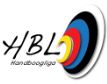 Afwezig: François VerbovenVerslag : Johan WollesGoedkeuring vorig verslagOpmerkingen verslag Raad van Bestuur 09/09/2019. Het verslag van de Raad van Bestuur van 09/09/2019 wordt overlopen.Beslissing:De Raad van Bestuur aanvaardt het verslag RvB 09/09/2019.Administratieve ZakenStand van zaken ledenadministratie 2019-2020Momenteel hebben 57 clubs 1136 leden doorgegeven. Clubs sturen nog volop leden door al naargelang betalingen binnenkomen. Bijzondere transfer Marie Rose Coveliers en Richard NaesensGeen probleemFormulieren ziekenkas laten invullen via de federatie!Update financiële stand van zakenKosten door factureren aan derden, volgende maand beeld van hebben van de zaakIntern beleidPlanning workshop materiaalafstelling en start 2 bowPaar weken geleden mail gekregen van dynamo om een bijscholing te organiseren.Hiervoor Jacqueline en Perry gecontacteerd om in het voorjaar afstelling materiaalEn Stijn en Francis starten met Start 2 bow bijscholingen van 4 uurNakijken soort cursus aspirant waar je start 2 bow in samenwerking met VTSPlanning roadtour opstart regiowerkingAntwoord brief oprichting RHVOpen brief communicatie Hoe we het geprobeerd hebben, wat er is plaatsgevonden en wat er naar de toekomst kan gewijzigd worden.We moeten dit jaar een aantal clubs mee hebben voor onze regiowerking outdoor 2020Flemmish Archery Short Distance!Francis + km vergoeding? Niet uitgesprokenWerkgroepenTopsport werking:Morgen vergadering, iets meer investeren in regiosEvaluatie volgende maandScheidsrechters3 weken geleden opfrissingsseminarieDit weekend gestart met accreditatieseminarie, zien wat daar van komtAparte opleiding field en 3d scheidsrechters, Korte afstand: Evaluatie regiosysteemSamenstelling WGIn opbouw op de website zettenLange afstandBAIC reglement, bestaat niet meer op Belgisch niveau?Nieuwe naam! Nieuwe competitie, niet meerEventueel bekijken bij NHB?Naamswijziging website, laten registreren DNS Boogsport.vlaanderenPubliciteit! Rechtstreeks HBL aansluiten, club toewijzenOvereenkomst brainlane FieldBelgisch kampioenschap, terug 1 wedstrijdAckx enzo in de werkgroepEinde vergadering: 21:15Datum volgende vergadering: 09/09/2019 Voorzitter 							SecretarisPierre Rayen							Peter Van den Bulck